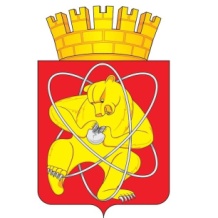 Городской округ«Закрытое административно – территориальное образование  Железногорск Красноярского края»АДМИНИСТРАЦИЯ ЗАТО г. ЖЕЛЕЗНОГОРСКПОСТАНОВЛЕНИЕ   15.09.2022                                                                       	  	       	              № 1882г. ЖелезногорскО внесении изменений в постановление Администрации ЗАТО г. Железногорск от 07.11.2013 №1763 «Об утверждении муниципальной программы «Реформирование и модернизация жилищно-коммунального хозяйства и повышение энергетической эффективности на территории ЗАТО Железногорск»В целях реформирования и модернизации жилищно-коммунального хозяйства и повышения энергетической эффективности на территории ЗАТО Железногорск, в соответствии со ст. 179 Бюджетного кодекса Российской Федерации, Федеральным законом от 06.10.2003 № 131-ФЗ «Об общих принципах организации местного самоуправления в Российской Федерации», Уставом ЗАТО Железногорск, постановлением Администрации ЗАТО 
г. Железногорск от 21.08.2013 № 1301 «Об утверждении Порядка принятия решений о разработке, формировании и реализации муниципальных программ ЗАТО Железногорск», постановлением Администрации ЗАТО 
г. Железногорск от 30.07.2013 № 1207 «Об утверждении перечня муниципальных программ ЗАТО Железногорск»,ПОСТАНОВЛЯЮ:1. Внести следующие изменения в постановление Администрации ЗАТО г. Железногорск от 07.11.2013 №1763 «Об утверждении муниципальной программы «Реформирование и модернизация жилищно-коммунального хозяйства и повышение энергетической эффективности на территории ЗАТО Железногорск»:1.1.  Строку 10 таблицы раздела 1 «Паспорт муниципальной программы ЗАТО Железногорск» изложить в новой редакции:1.2. Приложение № 2 «Информация о ресурсном обеспечении муниципальной программы за счет средств местного бюджета, в том числе средств, поступивших из бюджетов других уровней бюджетной системы» к муниципальной программе «Реформирование и модернизация жилищно-коммунального хозяйства и повышение энергетической эффективности на территории ЗАТО Железногорск» изложить в новой редакции (приложение № 1).1.3. Приложение № 3 «Информация об источниках финансирования подпрограмм, отдельных мероприятий муниципальной программы (средства местного бюджета, в том числе средства, поступившие из бюджетов других уровней бюджетной системы)» к муниципальной программе «Реформирование и модернизация жилищно-коммунального хозяйства и повышение энергетической эффективности на территории ЗАТО Железногорск» изложить в новой редакции (приложение № 2).         1.4.  В приложении № 6.2 к муниципальной программе «Реформирование и модернизация жилищно-коммунального хозяйства и повышение энергетической эффективности на территории ЗАТО Железногорск»:1.4.1. Строку 7 таблицы раздела 1 «Паспорт Подпрограммы» изложить в новой редакции:1.4.2. Приложение № 2 «Перечень мероприятий подпрограммы»  к муниципальной подпрограмме  «Энергосбережение и повышение энергетической эффективности ЗАТО Железногорск» изложить в новой редакции (приложение № 3).        1.5.  В приложении № 6.3 к муниципальной программе «Реформирование и модернизация жилищно-коммунального хозяйства и повышение энергетической эффективности на территории ЗАТО Железногорск»:1.5.1. Строку 7 таблицы раздела 1 «Паспорт Подпрограммы» изложить в новой редакции:1.5.2. Приложение № 2 «Перечень мероприятий подпрограммы»  к муниципальной подпрограмме  «Модернизация и капитальный ремонт объектов коммунальной инфраструктуры и энергетического комплекса ЗАТО Железногорск» изложить в новой редакции (приложение № 4).        2. Управлению внутреннего контроля Администрации ЗАТО г. Железногорск (В.Г. Винокурова) довести  настоящее постановление до всеобщего сведения через газету «Город и горожане».3. Отделу общественных связей Администрации ЗАТО г. Железногорск    (И.С. Архипова) разместить настоящее постановление на официальном сайте городского округа  «Закрытое административно-территориальное образование Железногорск Красноярского края» в информационно-телекоммуникационной сети «Интернет». 4. Контроль над исполнением настоящего постановления возложить на первого заместителя Главы ЗАТО г. Железногорск по жилищно-коммунальному хозяйству А.А.  Сергейкина.5. Настоящее постановление  вступает в силу после его официального опубликования.Глава  ЗАТО г. Железногорск	       	           	                           И.Г. КуксинИнформация по ресурсному обеспечению муниципальной программы, в том числе в разбивке по источникам финансирования по годам реализации программыФинансирование программы на 2022 – 2024 годы составит 281 198 202,92 руб., в том числе за счет средств: федерального бюджета — 96 417,89  руб.,в том числе:2022 г. — 45 297,89 руб.,2023 г. — 0,00 руб.,2024 г. — 51 120,00 руб.,краевого бюджета — 223 262 282,11руб.,в том числе:2022 г. — 223 241 402,11 руб.,2023 г. — 0,00 руб.,2024 г. — 20 880,00 руб.,местного бюджета — 57 839 520,92 руб., в том числе:2022 г. — 31 264 554,92 руб.,2023 г. — 13 287 483,00 руб.,2024 г. — 13 287 483,00 руб.Информация по ресурсному обеспечению муниципальной подпрограммы, в том числе в разбивке по источникам финансирования по годам реализации программыФинансирование подпрограммы на 2022 – 2024 годы составит 928 000,00 руб., в том числе за счет средств:федерального бюджета – 0,00 рублейв том числе:2022 г. – 0,00 руб.,2023 г. – 0,00 руб.,2024 г. – 0,00 руб.,краевого бюджета – 0,00руб.,в том числе:2022 г. – 0,00 руб.,2023 г. – 0,00 руб.,2024 г. – 0,00 руб.,местного бюджета – 928 000,00 руб.,в том числе:2022 г. – 400 000,00 руб.,2023 г. – 264 000,00 руб.,2024 г. – 264 000,00 руб..Информация по ресурсному обеспечению муниципальной подпрограммы, в том числе в разбивке по источникам финансирования по годам реализации программыФинансирование подпрограммы на 2022 – 2024 годы составит 13 616 703,92 руб., в том числе за счет средств:федерального бюджета – 0,00 рублейв том числе:2022 г. – 0,00 руб.,2023 г. – 0,00 руб.,2024 г. – 0,00 руб.,краевого бюджета – 9 763 300,00руб.,в том числе:2022 г. – 9 763 300,00 руб.,2023 г. – 0,00 руб.,2024 г. – 0,00 руб.,местного бюджета – 3 853 403,92 руб.,в том числе:2022 г. – 3 853 403,92 руб.,2023 г. – 0,00 руб.,2024 г. – 0,00 руб..